Sbor dobrovolných hasičů UHŘIČICEVás tímto srdečně zve na XVIII. ročník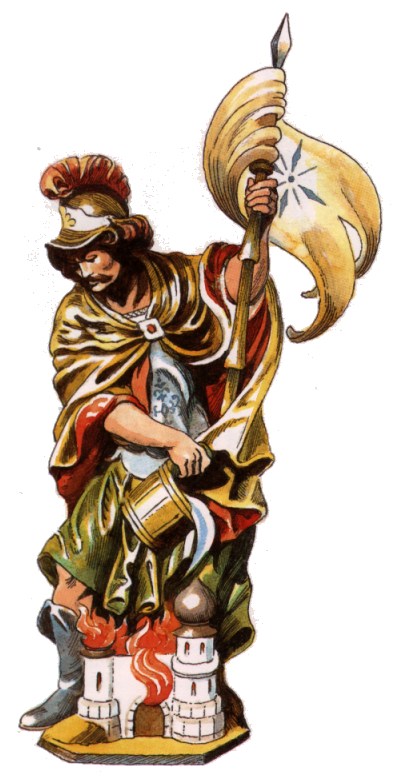 MEMORIÁLU VÁCLAVA BAĎURYdlouholetého starosty a velitele SDH Uhřičicea Velkou cenu MHJ okresu PřerovDatum konání:		sobota 5. července 2014Místo konání:			místní fotbalové hřiště TJ SokolProgram soutěže:   	od 12:30 hod. příjezd soutěžních družstev					13:00 hod. nástup a porada velitelů					13:10 hod. vlastní soutěžStartovné:			100,- KčPravidla soutěže:	požární útok dle pravidel velké ceny muži a ženy 2B + 2x 2C					soutěžit se bude s vlastním nářadím